Имеет ли родитель право находиться с детьми в стационаре лечебного учреждения?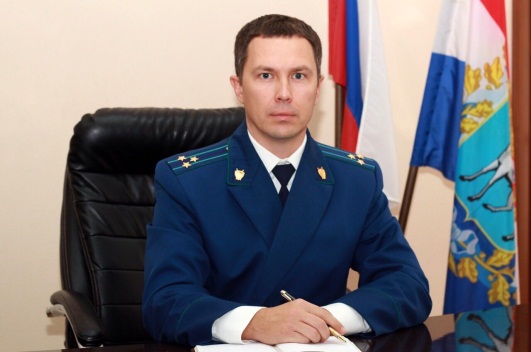 Один из родителей, иной член семьи или иной законный представитель ребенка имеет право на бесплатное совместное нахождение с ребенком в медицинской организации при оказании ребенку медицинской помощи в стационарных условиях в течение всего периода лечения независимо от возраста ребенка – отвечает на вопрос Нефтегорский межрайонный прокурор Алексей Журавлев.При совместном нахождении в медицинской организации в стационарных условиях с ребенком до достижения им возраста четырех лет, а с ребенком старше данного возраста - при наличии медицинских показаний (например, если состояние ребенка требует постоянного ухода) плата за создание условий пребывания в стационарных условиях, в том числе за предоставление спального места и питания, с указанных лиц не взимается (ч. 3 ст. 51 Закона от 21.11.2011 № 323-ФЗ «Об основах охраны здоровья граждан в Российской Федерации»).Право родителя на совместное нахождение в стационаре с ребенком может быть реализовано независимо от вида медицинской организации, в которой ребенку оказывается медицинская помощь в стационарных условиях (Информационное письмо Минздрава России от 21.06.2013 № 15-1/10/1-2884).14.03.2019